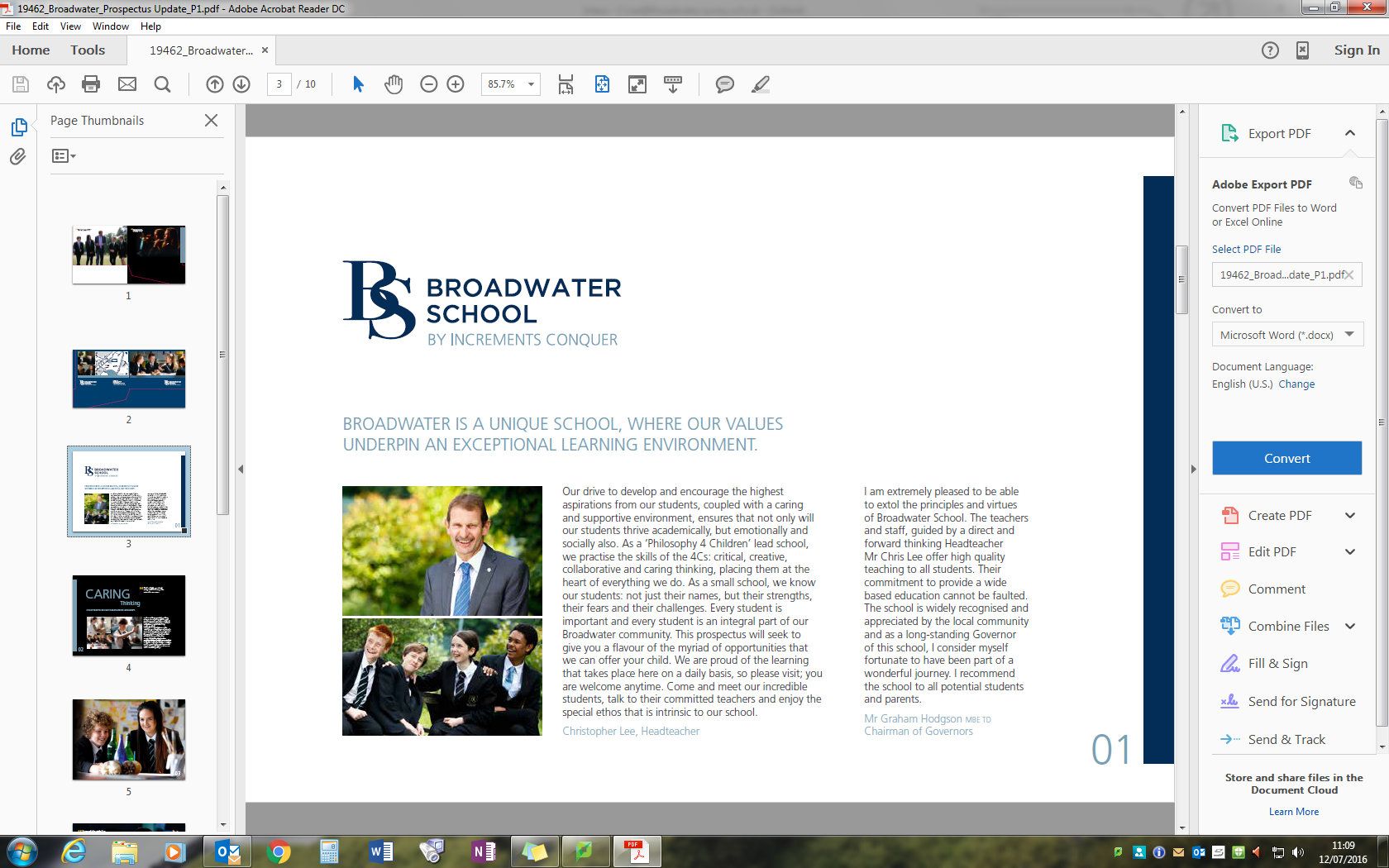 Headteacher:  Lizzi Matthews B.Sc(Hons) PGCETEACHER OF SCIENCEDepartment DetailsandGeneral InformationBROADWATER SCHOOLTeacher of Science  The Science Department is committed to developing students who are enthusiastic, excited and engaged:  equipped with skills to understand the changing environment that we live in.We are a department which look for innovation in teaching which makes our subject relevant to students’ day-to-day and future lives. We work together to ensure that we are providing a rich curriculum which challenges students to develop their knowledge, skills and metacognition. We are developing the use of Philosophy for Children within our lessons and linking learning to the 4Cs. Science CurriculumAt KS3Year 7, 8 will have 6 x 60 minute lessons over 10 days.  Pupils follow the National Curriculum for Science, using schemes of work based on the Exploring Science set of text books, as well as other supportive material.At KS4Years 9, 10 and 11 will have 8 x 60 minute lessons over 10 days.  All pupils continue to follow the National Curriculum.  All follow the Double Award course with more able students studying the three sciences.Teaching WeekBroadwater have a 25 hour teaching week, operating 50 x 60 minute lessons, 5 lessons a day, 3 in the morning and 2 in the afternoon over 10 days.Accommodation and EquipmentThe science department consists of four laboratories along with two prep rooms.  The department is located in the science and technology wing of the school, on the ground floor. The laboratories are equipped to a good standard. The use of computers and ICT, is an integral part of the Science Curriculum.  The department currently has access to a full class set of wireless notebooks which are used in KS3 and KS4.  All rooms are equipped with interactive white boards. Text books available for class use include:Latest ‘9-1’ editions of the ‘For You’ series of books.Management There are 4 full-time members of staff including the Head of Department.  The department has the services of one laboratory technician.GCSE Syllabus – From September 2017AQA Double Award and the AQA separate science courses	PostApplicants from all science disciplines are welcome to apply. SalaryThe salary will be determined by the Pay and Conditions 2018.Applications A completed application form with names and addresses of two referees.  In addition please attach a letter of application of no more than two sides of A4, setting out how your experience has prepared you for the post.  Should you be invited to interview we are confident that you will be extremely impressed with the school and hope you would feel that it was a school where you could be happy and make an important contribution.An opportunity to view the school and to inspect the department will be provided on the day of interview.Thank you for your interest.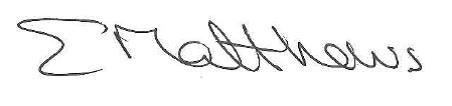 Lizzi MatthewsHeadteacher